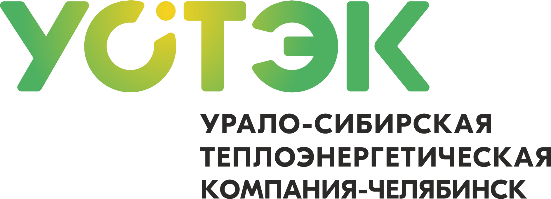 Список потребителей Советского района, отключаемых с 21.05.2024 по 04.06.2024,в связи с проведением гидравлических испытаний по 1 этапуАдрес отключенияЖилых домов - 287:пр. Ленина, 21, 23, 23б, 25, 25а, 29а, 31, 33, 33а, 41, 45, 47, 49, 51, 53;ул. 3-го Интернационала,128, 128а, 130;ул. Тимирязева, 4, 8, 10, 12, 19, 21, 21а, 24, 27, 28, 29, 30, 33, 36, 41, 41а;ул. Российская, 204, 206, 208, 218, 218б, 220, 222, 224, 258, 262, 269, 268, 275, 277, 279, 297, 297а, 303;ул. Свободы, 70, 70а (вставка), 72, 74, 76, 78, 80, 82а, 84, 84а, 86, 86а, 88, 88а, 88б, 88г, 90, 90а, 92, 92а, 92-б, 94, 96, 98, 100, 102, 102а, 104, 104а, 104б, 106, 108, 108а, 108а (надстрой), 139, 141, 141а, 145, 145а, 149, 151, 153, 155а, 155б, 155в, 155г, 155/1, 157, 157а, 159; 161, 163,169;ул. Плеханова, 1, 4, 14, 16, 19, 19а, 21, 27, 28, 31, 32, 36, 43, 45, 47;ул. Пушкина, 60, 60а, 62, 69, 69а, 70, 70 (вставка), 70а, 71а, 73, 73а; ул. Цвиллинга, 35, 37, 38, 39, 40, 41а, 43, 47-б, 47в, 49, 49а, 53, 55а, 55б, 59а, 57, 57а, 59, 58, 58б, 58в, 58г, 61, 61а, 62, 63, 64, 64а, 64б, 66, 77, 79, 79а, 83, 85, 88, 88а, 90, 90а; пл. Революции, 1;ул. Воровского, 1, 5а, 7, 9, 9а, 11б, 13, 13а, 13б, 13в, 15б;ул. Елькина, 59, 61, 61а, 63, 63а, 63б, 76, 76а. 80, 84а, 84б, 84в, 84г;ул. К. Либкнехта, 1;ул. Кирова, 130;ул. Евтеева, 1, 3, 4, 5, 6, 7, 8;ул. Орджоникидзе, 29, 34, 35, 36, 41, 64;ул. Телевизионная, 1, 3, 4, 4а, 6, 6а, 6б, 6в, 10, 12, 12а, 12б;14, 14а, 14б, 16, 16а,18, 18аул. Монакова, 6, 6а, 31, 33, 35, 43;ул. Доватора, 4, 4а, 4б, 6, 6а, 6б, 8, 10, 10а, 10в;ул. Овчинникова, 5, 6, 6а, 6б, 7, 7б, 8, 8а, 9, 9а, 9б, 10, 11, 11а, 13, 13а, 15, 15а, 17, 17а, 20, 20а, 22, 18, 18а; 18б, 18вул. Комсомольская, 11, 13, 13а, 16, 16а, 18, 18а, 20;ул. С. Разина, 2, 4, 6, 6а, 6б, 10а, 10б;ул. Ширшова, 7, 11, 11а, 11б;ул. Привокзальная, 41, 43;Детские сады - _13МБДОУ ДС№73 г.Челябинска ул.Цвиллинга,47вМБДОУ «ДС № 304 г. Челябинска», ул. Российская, 220а;МБДОУ «ДС № 147 г. Челябинска», ул. Могильникова, 212;МБДОУ «ДС № 155 г. Челябинска», ул. Евтеева, 8а;МБДОУ «ДС № 73 г. Челябинска», ул. Свободы, 94а;МБДОУ «ДС № 156 г. Челябинска», ул. Свободы, 98а;МБДОУ «ДС № 152 г. Челябинска», ул. Овчинникова, 8а;МБДОУ «ДС № 409 г. Челябинска», ул. Российская, 222а;МБДОУ «ДС № 326 г. Челябинска», ул. Борьбы, 5;МБДОУ «ДС № 157 г. Челябинска», ул. Орджоникидзе, 35а;МБДОУ «ДС № 110 г. Челябинска», ул. Плеханова, 36а;МБДОУ «ДС № 153 г. Челябинска», ул. Овчинникова, 7а;МБДОУ «ДС № 74 г. Челябинска» ул. Овчинникова, 18;МБДОУ «ДС № 74 г. Челябинска» ул. Телевизионная, 5Учебные заведения -20:МАОУ «СОШ № 15 г. Челябинска», ул. Ширшова, 9, ул. Елькина, 80б;МАОУ «СОШ № 53 г. Челябинска», ул. Овчинникова, 4;МАОУ «СОШ № 98 г. Челябинска», ул. Елькина, 78;МАОУ «СОШ № 137 г. Челябинска», ул. Привокзальная, 25;МБОУ «Лицей № 11 г. Челябинска», ул. Тимирязева, 6, ул. Российская, 267;МБОУ «СОШ № 52 г. Челябинска», Свердловский пр., 69;МБОУ «СОШ №58 г. Челябинска», ул. Свободы, 100а;МБОУ «СОШ № 121 г. Челябинска», ул. Свободы, 82;ГБУ ДПО ЧИРО, ул. Комсомольская, 20а;МБУ СШОР по спорт. борьбе, Комсомольская, 20а;Институт музыки, ул. Плеханова, 41;ЧИПС, ул. Цвиллинга, 56;УрСЭИ, ул. Свободы, 155;Дорожная техническая школа, ул. Российская, 268, 268А;РГТЭУ Филиал Челябинск, ул. Орджоникидзе, 50;МБУДО «ЦДШИ», ул. Борьбы, 28;ФГБОУ «Челябинский государственный институт культуры», ул. Орджоникидзе, 36а;ЧИПС, ул. Свободы, 106б (Челябинский институт путей сообщения), ул. Цвиллинга, 88;ГБНОУ ОК "Смена", ул. Ст. Разина, 8ПОУ «КПиОТ» (колледж предпринимательства и отраслевых технологий) ул. Комсомольская, 13Лечебные учреждения - _5ГБУЗ «Областной перинатальный центр», ул. Тимирязева, 17;ЧУЗ «Клиническая больница «РЖД-Медицина» г. Челябинск», ул. Цвиллинга, 41;медицинский центр «Жемчужина», ул. Доватора, 10;областная больница, ул. Переселенческий пункт, 20, 25, 11АУЗ ОТКЗ ГКБ № 1 г. Челябинск» Поликлиника № 3, грязелечебница, ул. Воровского, 9а